Supplementary Material:Table 1: Statistical analysis of T-cells subpopulations subjected to different feeding dilution frequencies and initial seeding density scenarios in Monod Kinetics model1. Cells with starting density of 1 x 106 cells/ mL or 0.5 x 106 cell/ mL were subjected to one dilution feed at either 28hr or 40hr post inoculation in Ambr®15 vessels over 5 days culture. CD8+ TEM population exhibited more sensitivity to the change over time in culture, feeding frequency and initial seeding density but overall, starting seeding density showed a dominant effect on both CD4+ and CD8+ sup populations including; CD4+ TEM, CD4+ effector and CD8+ SCM/ TCM and CD8+ effector and CD4+,CD8+ percentage.Table 2: Statistical analysis of T-cells subpopulations subjected to a variety of feeding dilution scenarios in glucose supply experiment model 2. Feeding dilutions of 1 %, 1.13 % and 0.57 % medium were added hourly to T-cell suspension culture. The percentage feed started 18 hr post inoculation in Ambr®15 vessels and maintained over 6 days of experiment. Changing time in culture seemed to have a more dominant influence on percentage of CD4+ subpopulations and CD8+ TEM in comparison with different dilution conditions. Table 3: Statistical analysis of T cells subpopulations subjected to a variety of feeding dilution scenarios in optimised glucose supply experiment model 3. Feeding dilution of 0.6 %, 0.8 % and 1 %, and glucose supply conditions including; 1 % feed with 20 % and 40 % added glucose that were added hourly to T cell suspension culture. The percentage feed started 18 h post inoculation in Ambr®15 vessels and maintained over 7 days of experiment. Time in culture had a greater influence on selection of T cell subsets and sub populations in comparison with different dilution and glucose supply scenarios. CD8+ populations of naïve, TEM, effector and CD8+ percentage changed significantly over time in either dilution feed or glucose supply scenarios. Between all experimental groups, CD8+ SCM/TCM population manifested a substantial sensitivity to changes in both dilution and glucose supply conditions (P value ≤ 0.05).Table 4: Multi-level Model to predict process outcome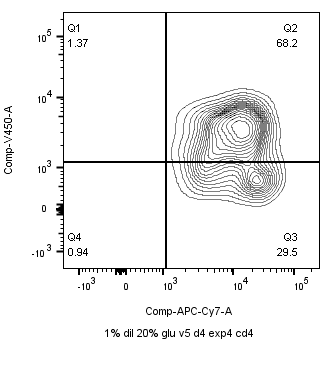 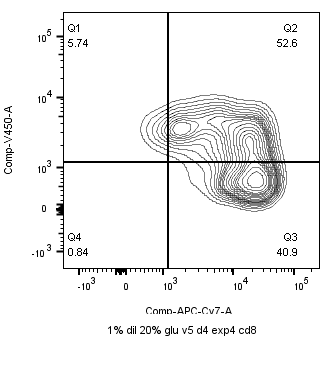 Figure 1: Examples of manual gating of flow data. A and B are representatives of gating for CCR7 and CD45RA antibodies in CD4+ and CD8+ positive T-cells in experimental condition with 1 % dilution feed and 20 % additional glucose into bulk medium at day 4.% DilutionDayCD4 naïveCD4 SCM/TCMCD4 TEMCD4 effectorCD8 naïveCD8 SCM/TCMCD8 TEMCD8 effectorCD4%CD8%00.9813.480.155.460.6456.1385.67.635719.1528h HD26.3552.5535.654.3312.3563.519.454.24728.2540h HD26.2645.9542.555.7411.0550.629.79.6245.9523.2528h LD27.30541.0546.57.13512.545.731.113.145.1526.340h LD27.30541.0546.57.13515.3547.926.99.38546.725.7528h HD510.11555.625.159.1214.125.4536.723.863.3517.0540h HD59.97553.125.1511.7852028.3532.2519.4559.712.628h LD53.930.2551.8513.9517.2519.453429.343.627.340h LD55.77527.8548.0520.318.0515.131.8534.4547.4531.4DayP value0.9280.2300.3460.0000.0010.0010.0160.0000.0210.187Dilution timeP value0.4810.4360.8030.0750.0810.0410.9960.9410.9500.597Density P value0.2390.0000.0020.0050.2160.0030.5450.0010.0110.018% DilutionDayCD4 naïveCD4 SCM/TCMCD4 TEMCD4 effectorCD8 naïveCD8 SCM/TCMCD8 TEMCD8 effectorCD4%CD8%02.7664.132.60.543.1643.947.15.82551.9520.61.0030.6965.7533.40.16052.27555.340.81.6462.7520.71.1330.7267.1531.950.1952.61557.2538.451.6662.718.450.5730.65563.535.550.2653.0250.344.72.03560.6521.951.0061.1554.5542.851.4053.0749.446.850.6957.615.81.1363.4655244.50.7451.33566.65311.2762.6150.5763.5550.145.81.1552.9457.740.151.37550.5516.6Day P value0.0010.0000.0000.0010.7110.2570.4710.0050.0490.001DilutionP value0.0790.2150.3770.0790.2860.0640.0450.090.0800.093dilution%dayCD4 naïveCD4 SCM/TCMCD4 TEMCD4 effectorCD8 naïveCD8 SCM/TCMCD8 TEMCD8 effectorCD4%CD8%09.164248.41.76510.656.1667.715.94414.801.00 (0)41.146829.251.624.07556.25390.750.122.751.00 (20%)41.91569.7527.451.1056.01556.8537.650.8655122.851.00 (40%)41.97567.1528.961.8355.4455.4537.151.147.721.451.00 (0)75.85571.61516.953.362.8640.3552.72.9672.852.931.00 (20%)72.28586.112.851.4751.6742.253.557.0978.656.321.00 (40%)70.93570.720.351.265.09531.763.751.8667.615.9Day P value0.2600.0690.0000.3110.0240.0000.0000.0120.0000.001	Glucose increaseP value0.3570.1570.0770.1550.1550.0100.1160.1260.2690.274dilution%dayCD4 naïveCD4 SCM/TCMCD4 TEMCD4 effectorCD8 naïveCD8 SCM/TCMCD8 TEMCD8 effectorCD4%CD8%09.164248.41.76510.656.1667.715.94414.800.6%41.2663.3533.42.0053.0546.4548.40.78549.322.90.8%41.565.8532.050.853.78549.4545.950.852.4522.351.00 41.146829.251.624.07556.25390.750.122.750.6%73.5776.919.31.245.1635.7556.252.178.85.70.8%70.83575.8521.150.8854.69520.7571.853.47574.874.81.00 75.85571.61516.953.362.8640.3552.72.9672.859.005Day P value0.0770.0050.0000.3180.3840.0000.0010.0010.0000.000	DilutionP value0.2480.8990.0630.0230.6070.0200.0190.4920.8190.604First Level Model        (FLM)Second Level Model               (SLM)Third Level Model (TLM)PurposeID approximate operational constrainsID development control issuesID what needs engineeringIncreased definition of challenging operations/sub-processes/mechanismsDefine manufacturing tolerancesDefine operating space and predict riskRequired inputLow knowledgeLow dataFLM knowledge refining dataFLM/SLM knowledge refining dataCharacteristicsConserved behavioursAggregated mechanismsKey operation relevantSystem specific behavioursAll manufacturing critical system behaviours